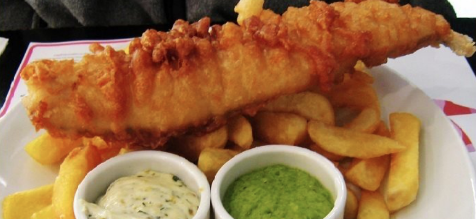 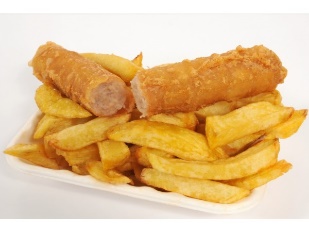 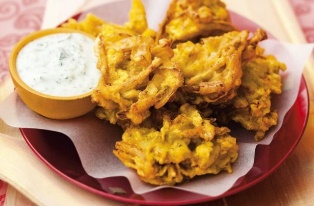 Dear Parents/Carers,Year 7,8,9,10 and 11 “Fish and Chip” Settling-in EveningWe would like to take this opportunity to formally invite you to a Parents’ Evening with a radically different format for Year 7,8,9,10 and 11 students on Wednesday 20th September, between 4.00 pm and 6.00 pm in the dining room.We will be serving free “chip shop style” fish and chips for all parents/carers and students, and with all of our staff present, you will be able to discuss how your child is settling in to academy life at the beginning of 2017/8. We will also ensure that there are vegetarian options and “non-fish” chip shop style options on offer to eat. The evening will provide the opportunity for you to check on your child’s academic progress in all subjects and will also give you the chance to talk to your child’s tutor about how he/ she is finding life at The Edge generally. We know that students whose parents/carers are actively involved in their education make better academic and social progress than those who are not supported.  It is with this in mind that we invite you to this important event.Please fill in the reply slip below to inform us of your intentions.  We would be grateful if you could return the slip to us at reception by Wednesday 13th September, otherwise feel free to e-mail me directly at andrew.wakefield@theedgeacademy.co.uk. We look forward to meeting you on Wednesday 20th September.Yours faithfullyAndrew WakefieldVice Principal__________________________________________________________________________________Year 7,8,9,10 and 11 Parents’ Evening “Fish and Chip” Settling-in EveningI will/will not be attending the Parents’ Evening on Wednesday 20th September 2017Name: ___________________________           		Year Group: __________Signed: __________________________ Parent/Carer	